Отчет МБОУ ПГО «Пышминская СОШ»к смотру – конкурсу «На лучшую организацию питания учащихся в муниципальных общеобразовательных учреждениях Пышминского городского округа на 2013-2014 учебный год»Деятельность школьной столовой осуществляется на основании:  - САНИТАРНО - ЭПИДЕМИОЛОГИЧЕСКИХ ПРАВИЛ И НОРМАТИВОВ СанПиН 2.4.2.1178-02- Акт-разрешение на использование оборудования в столовой МБОУ ПГО «Пышминская СОШ» от 13.08.13г.- «Программа по осуществлению контроля организации питания обучающихся в ОУ».- Инструктажи по ОТ и ТБВ МБОУ ПГО «Пышминская СОШ» создана бакеражная комиссия Приказ № 86 от 22.08.12  в составе:- Председатель:  Умерова А.А. – заместитель директора по ОП;- Члены комиссии: Шихова Е.Л. – медицинский работник                                  Комлева Т.С. – инженер по ОТ и ТБНа основании приказа №131/3 от 08.11.13г. состав бакеражной комиссии изменен- Председатель: Несытых Н.С. – заместитель директора по ОП- Члены комиссии: Шихова Е.Л. – медицинский работник                                  Комлева Т.С. – инженер по ОТ и ТБЕжемесячно осуществляется административно-общественный контроль организации питания (акты). В данную комиссию входят: - Несытых Н.С. – заместитель директора по ОП,-  Комлева Т.С. – инженер по охране труда и технике безопасности,- Шихова Е.Л. – медицинский работник ОУ- представители родительской общественности.(План работы и акты имеются)Бухгалтер Васёва О.Т. осуществляет оформление необходимой  документации, отчетов, ведомостей по питанию. Сбор денежных средств за питание от родителей осуществляет бухгалтер-кассир Костерина Е.В. В ноябре 2013 года произошло частичное обновление коллектива:Заместитель директора по питанию -  Несытых Надежда Семеновна;Кладовщик – Митюлева Марина СергеевнаРуководствуясь Постановлениями  Правительства Свердловской области  от 20.06.2006г. № 535-ПП «Об обеспечении питанием учащихся и воспитанников областных государственных и муниципальных образовательных учреждений, расположенных на территории Свердловской области» (с изменениями, утвержденными постановлениями правительства Свердловской области от 02.10.2006г № 837-ПП, от 1110.2006г. №866-ПП, от 29.01.2007г. №62-ПП, от 11.09.2007г. № 892, от 28.11.2007г. № 1173-ПП, от 16.10.2008г. № 1113-ПП, от 15.10.2009г. № 1229-ПП, 15.10.2009г. № 1375-ПП, от 30.08.2007г. № 843-ПП) « О мерах по улучшению организации питания учащихся общеобразовательных учреждений Свердловской области», дети, обучающиеся в образовательном учреждении,  5 - 11-х классов имеют право на одноразовое бесплатное горячее питание из следующие категорий детей:- семей, имеющих среднедушевой доход ниже величины "прожиточного минимума", установленного в Свердловской области (основание: заявление родителей, справка о праве на бесплатное питание, представленная из Территориального отраслевого исполнительного органа государственной власти Свердловской области - Управление социальной защиты населения Свердловской области по Пышминскому району, приказ директора школы);- учащихся из многодетных семей (основание: заявление родителей, удостоверение многодетной семьи, копия которого заверяется школой, приказ директора школы);- учащихся, оставшихся без попечения родителей - опекаемых (основание: заявление законных представителей, приказ об установлении опеки, приказ директора школы);- учащихся-инвалидов (основание: заявление родителей, медицинская справка, приказ директора школы);- учащихся из числа детей-сирот (основание: заявление законных представителей, приказ об установлении опеки, приказ директора школы).- Учащиеся 1-4 классов  занимающиеся индивидуально в здании школы обеспечиваются одноразовым горячим питанием. Охват учащихся горячим питанием:Общий охват учащихся горячим питанием:Охват питанием учащихся начальной школы:Охват питанием учащихся 5-9 классовОхват питанием учащихся 10-11 классовОхват горячим питанием за родительские деньги (в сравнении за 4 года)График питания учащихся МБОУ ПГО «Пышминская СОШ»2013-2014 учебный год (1 полугодие)1 смена2 сменаСубботаПрием пищи организован в перемены, продолжительность которых составляет 15 минут.График питания составлен на основании «2.4.2. Гигиена детей и подростков, учреждения общего среднего образования, гигиенические требования к условиям обучения в общеобразовательных учреждениях, Санитарно - эпидемиологические правила СанПиН 2.4.2.1178-02» .В МБОУ ПГО «Пышминская СОШ» регулярно проводятся мероприятия, направленные на формирование позиции здорового питания.Запланированы и проводятся  тематические классные часы:- «Пирамида здорового питания»- «Питание и здоровье» (3-а класс Овсянникова И.С.)- «Здоровый образ жизни»- «Здоровый образ жизни -II»- «Мы то, что мы едим»- «Питание и здоровье»- «Вредная 5 и полезная 10»- «Режим питания»- «Химия и питание или что мы едим»(4-а класс, классный руководитель Бабинова И.И.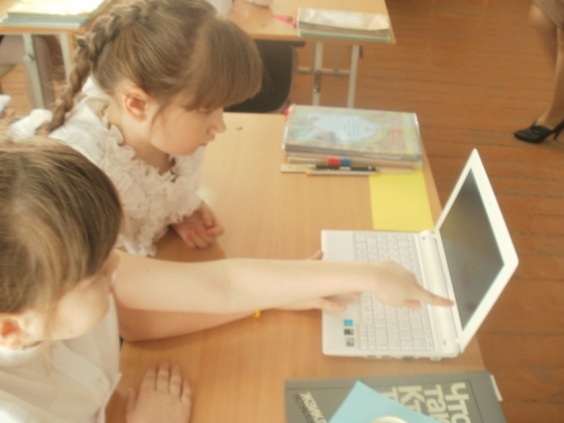 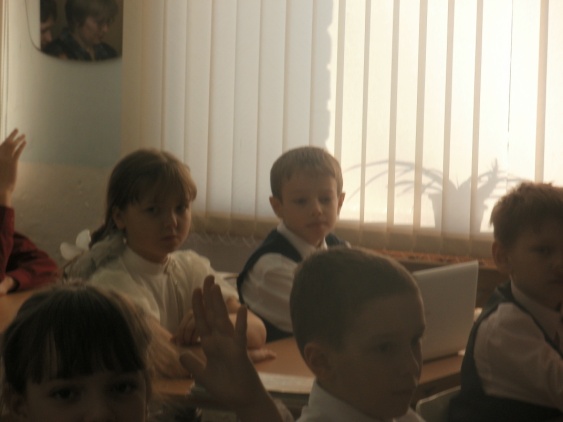 - «Питание и здоровье» (3-а класс Овсянникова И.С.)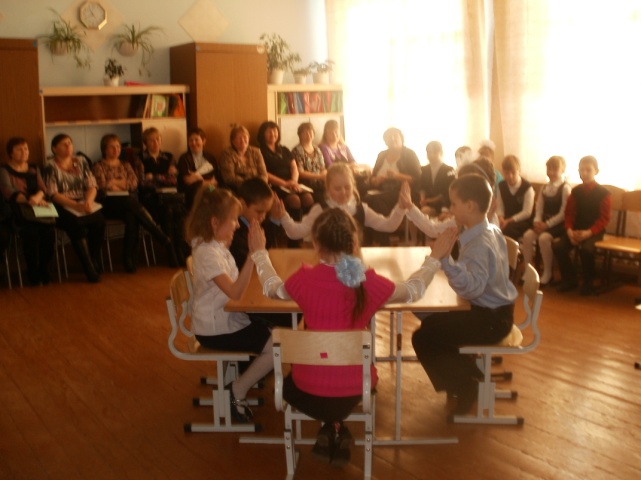 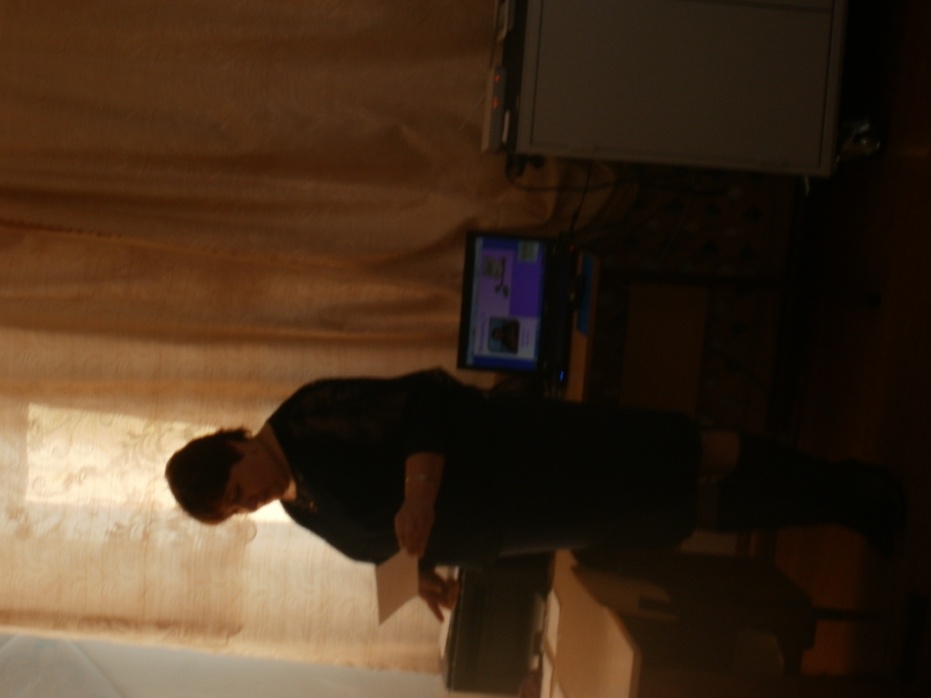 Запланированы и проводятся родительские  собрания:- «Здоровый ребенок сегодня – здоровое поколение завтра»;- «Питание учащихся»;- «Советы родителям по организации меню школьника»;- «Чем кормить школьника, чтобы он рос умным и здоровым»;- «Я здоровье берегу, сам себе я помогу».Анкетирование учащихся:Анкетирование родителей:Внеклассные мероприятия:«ДЕНЬ ШКОЛЬНОГО МОЛОКА» в 1 смене ЛОЛ «Радуга»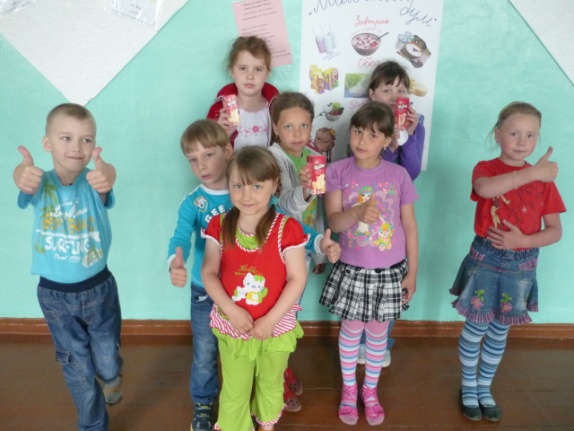 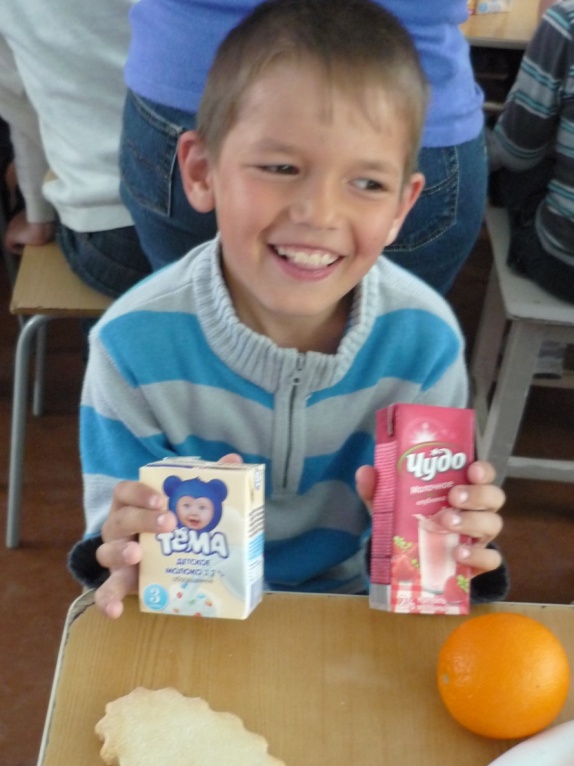 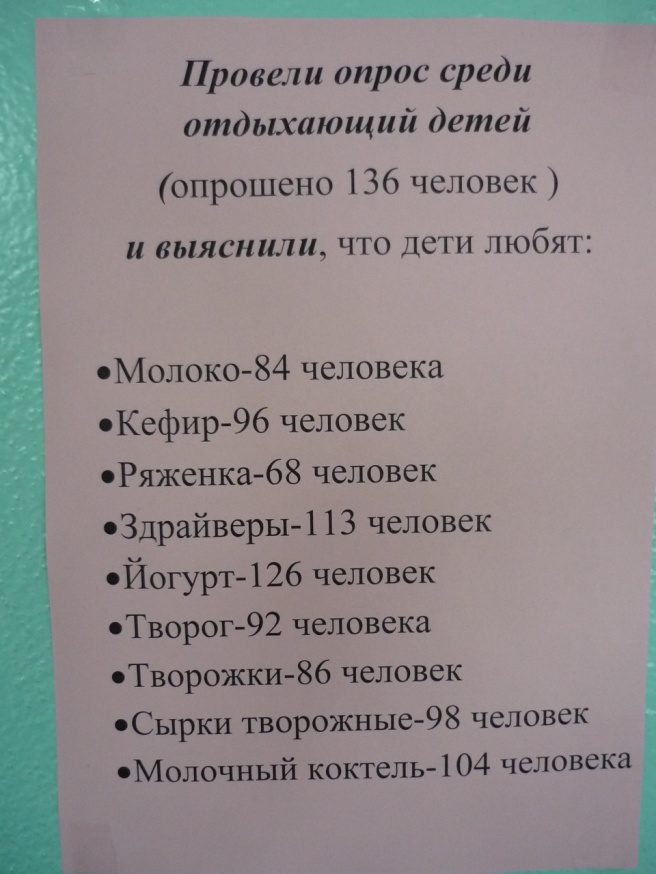 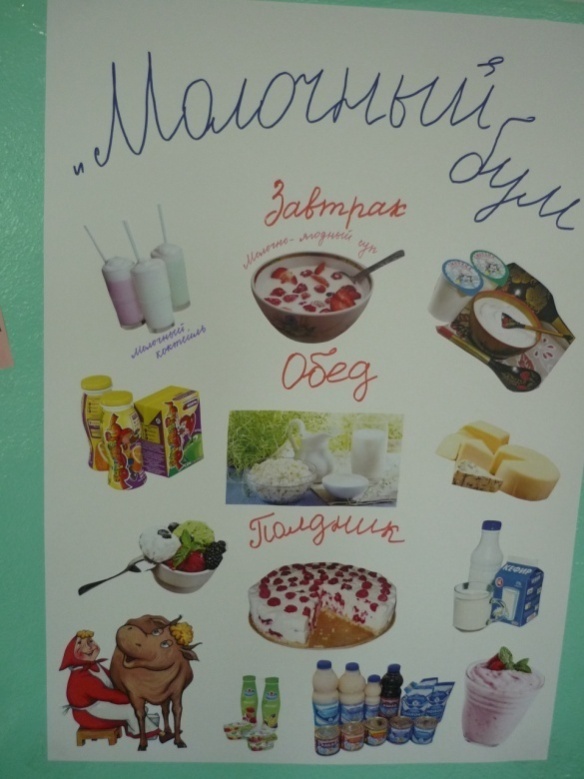 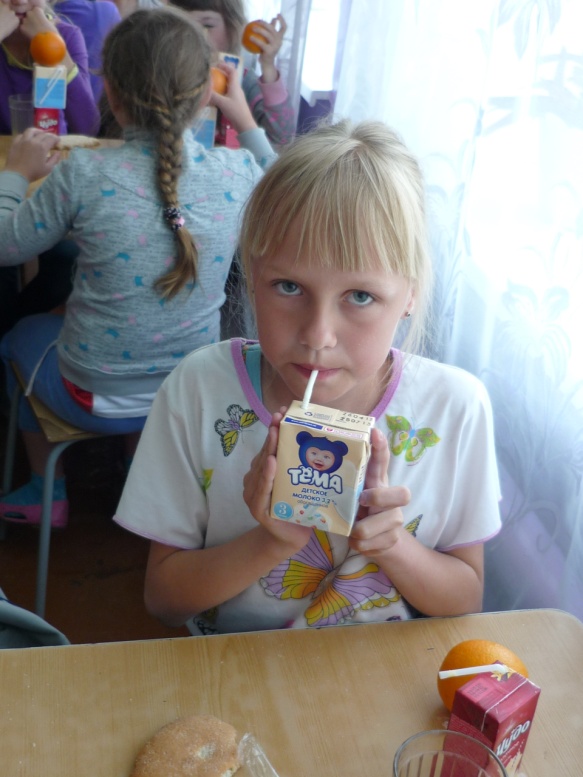 «КАПУСТНИК» во 2 смене ЛОЛ «Радуга»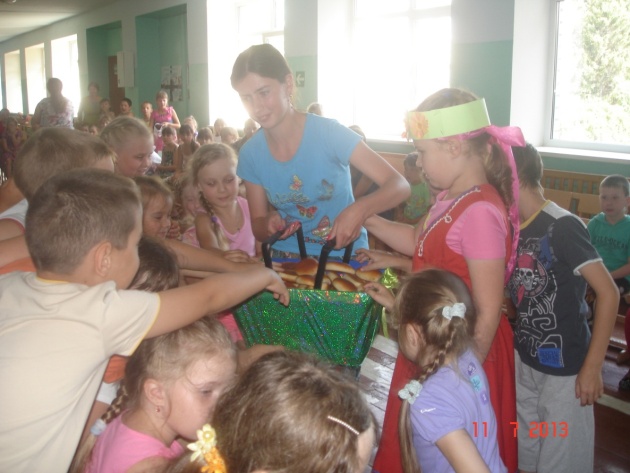 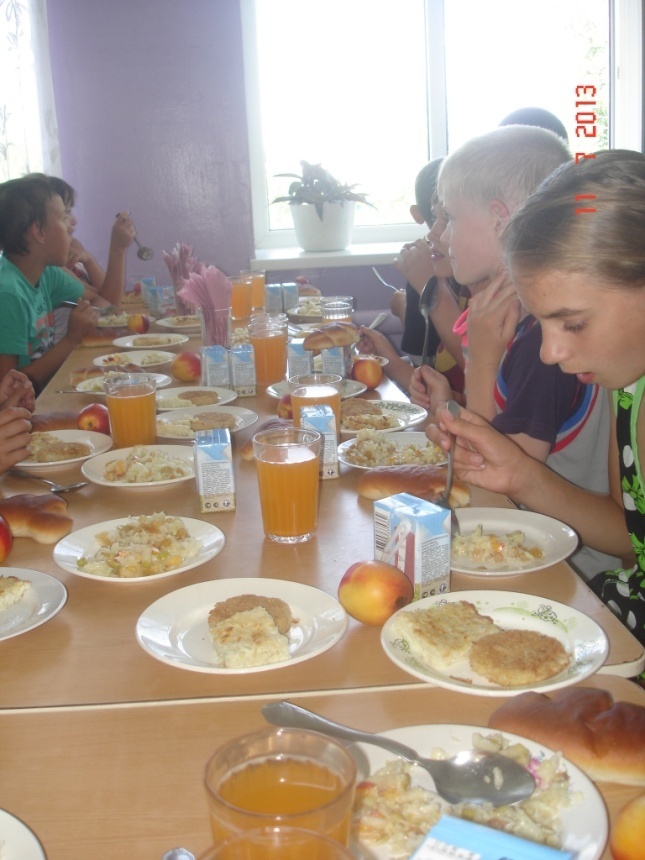 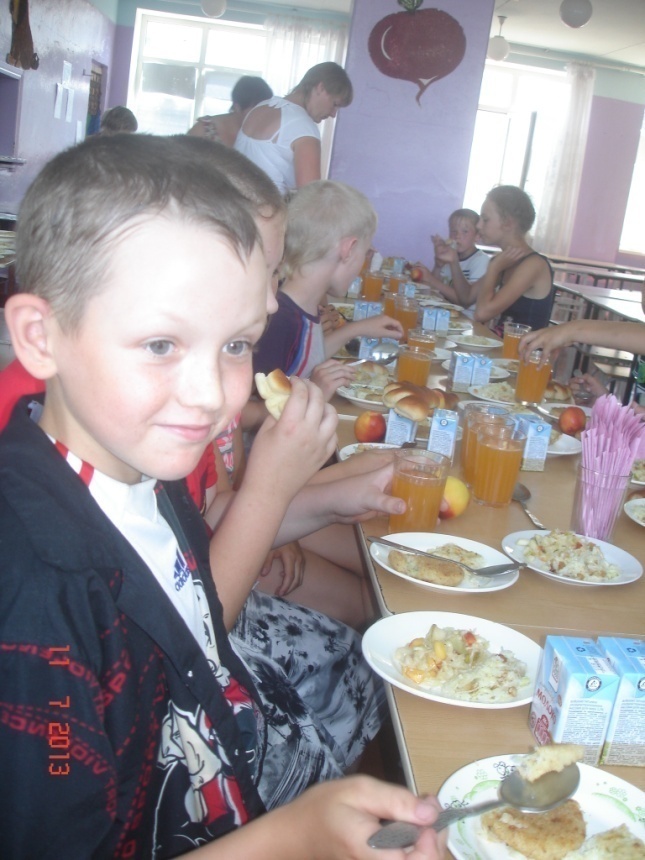 УЧАСТИЕ В ОБЛАСТНОМ КОНКУРСЕ «СЛЁТ ЮННАТОВ»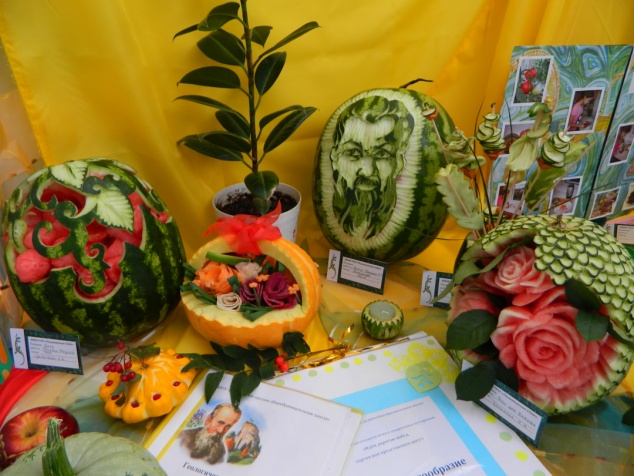 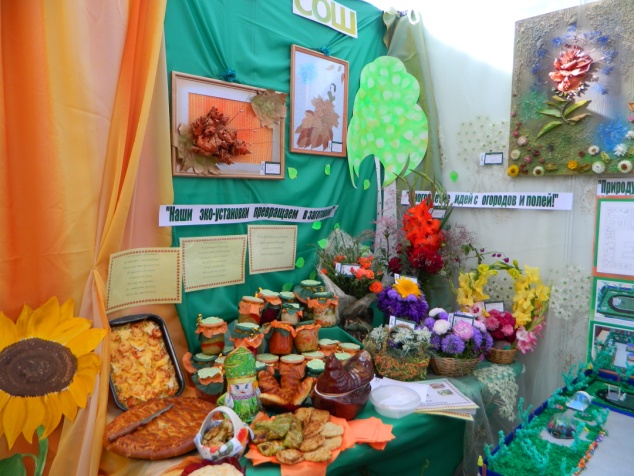 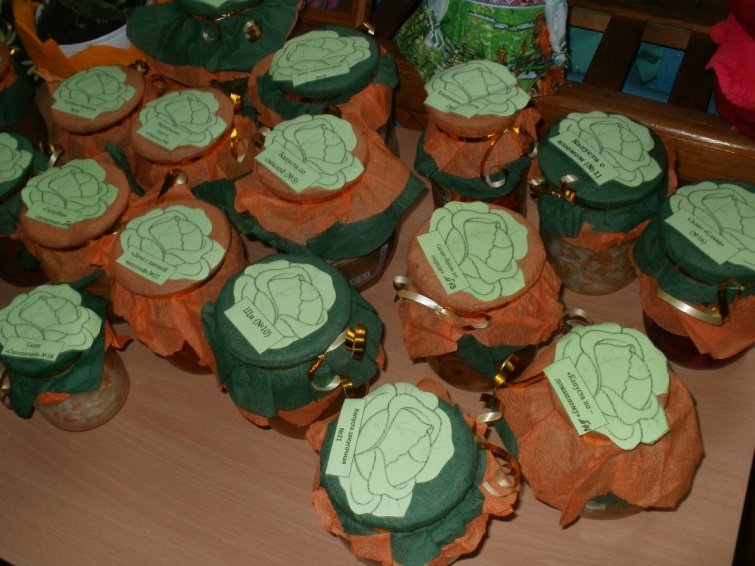 Особое внимание уделяется эстетическому и санитарному состоянию зала.  Уборка помещений проводится по графику с применением дезинфицирующих средств.Ежегодно обеденный зал оформляется тематически.2013 год – «В гостях у сказки»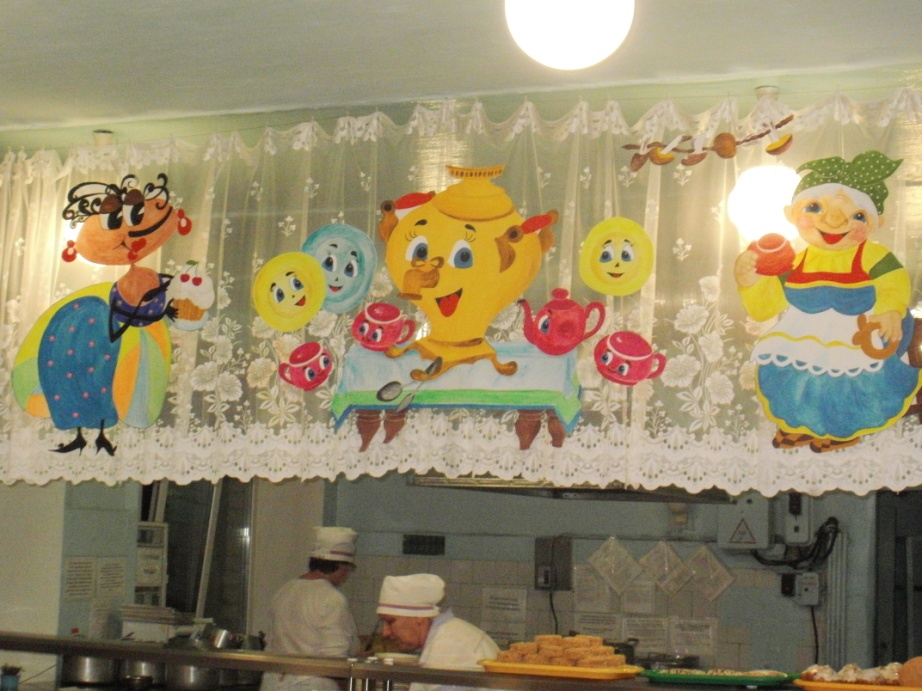 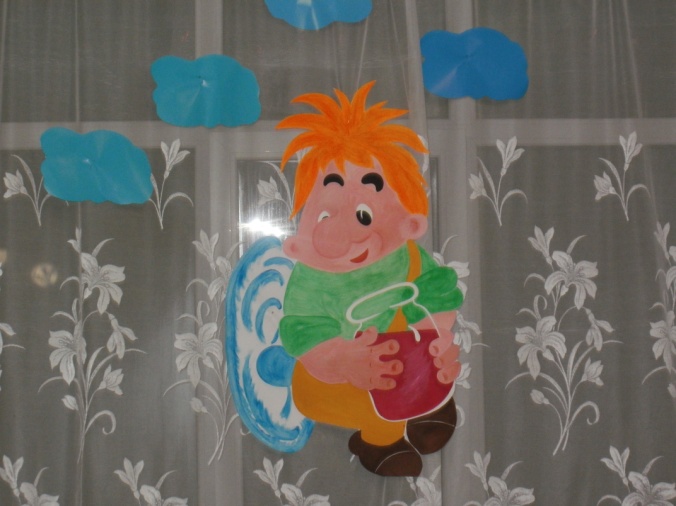 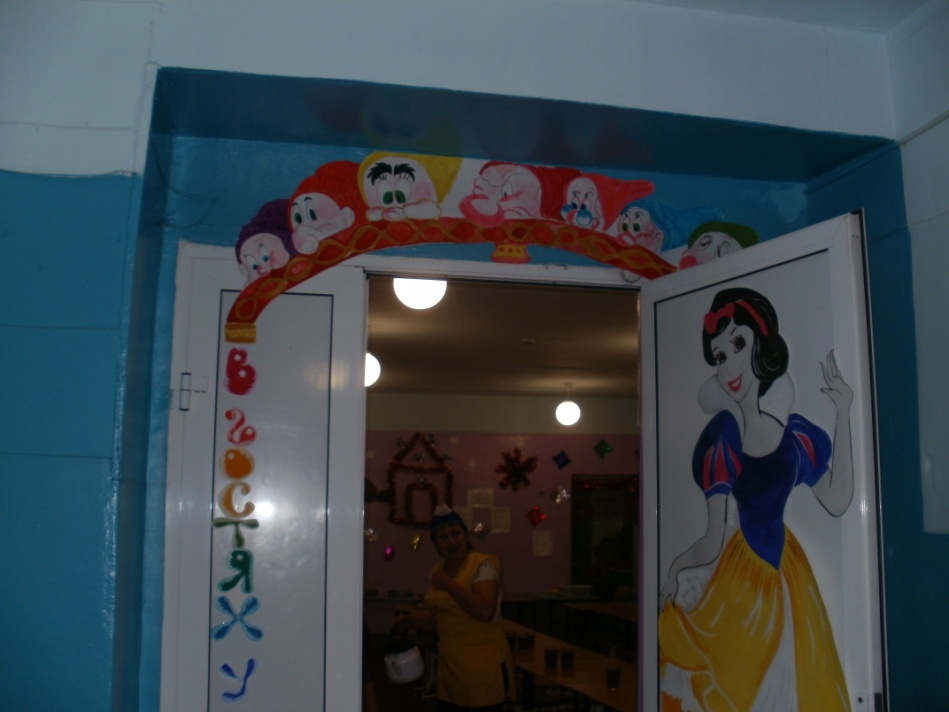 В 2013 году обновили интерьер обеденного зала …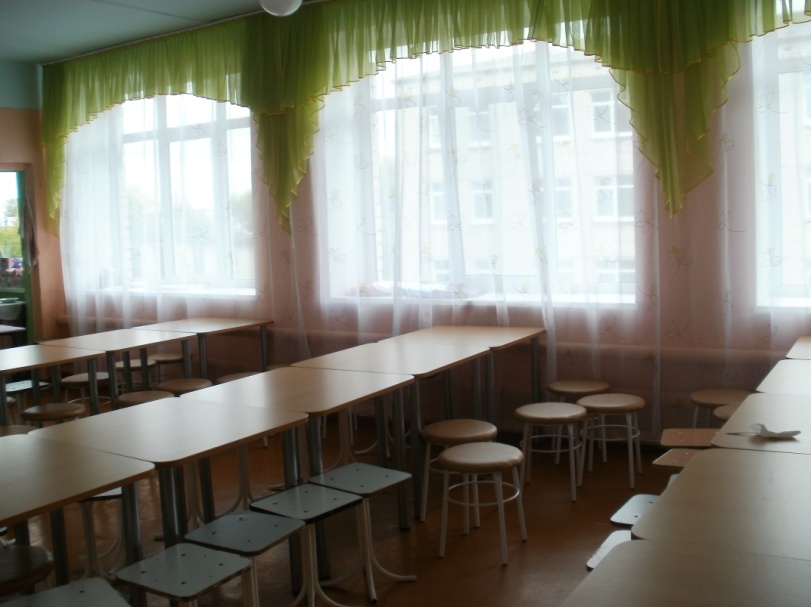 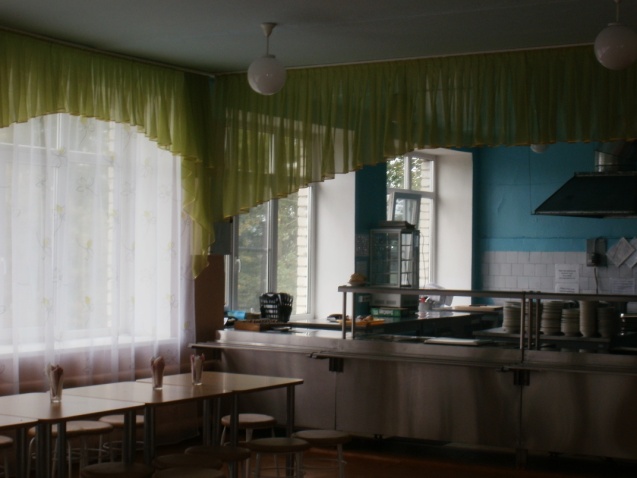 … заменили обеденные столы …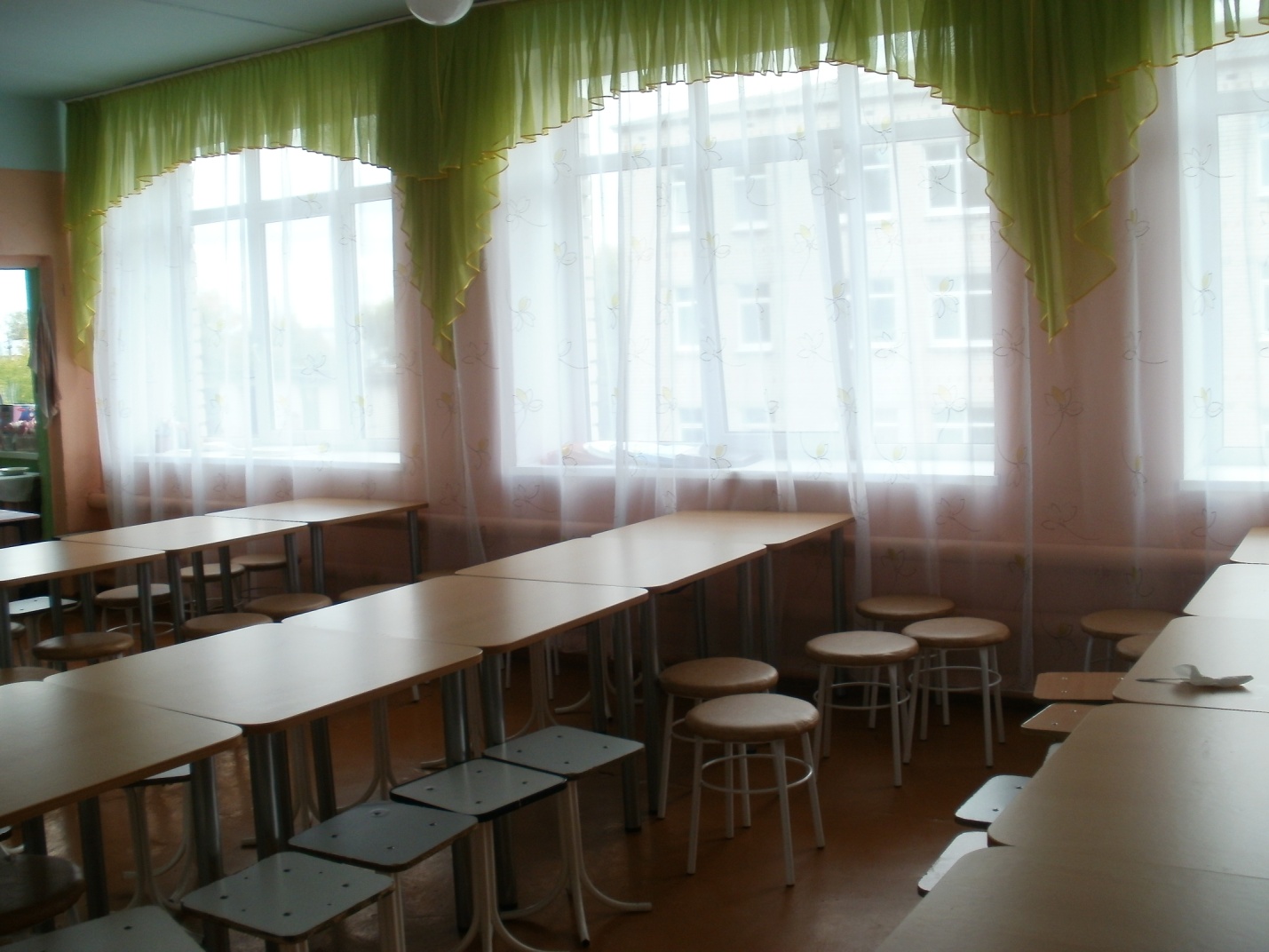 … и табуреты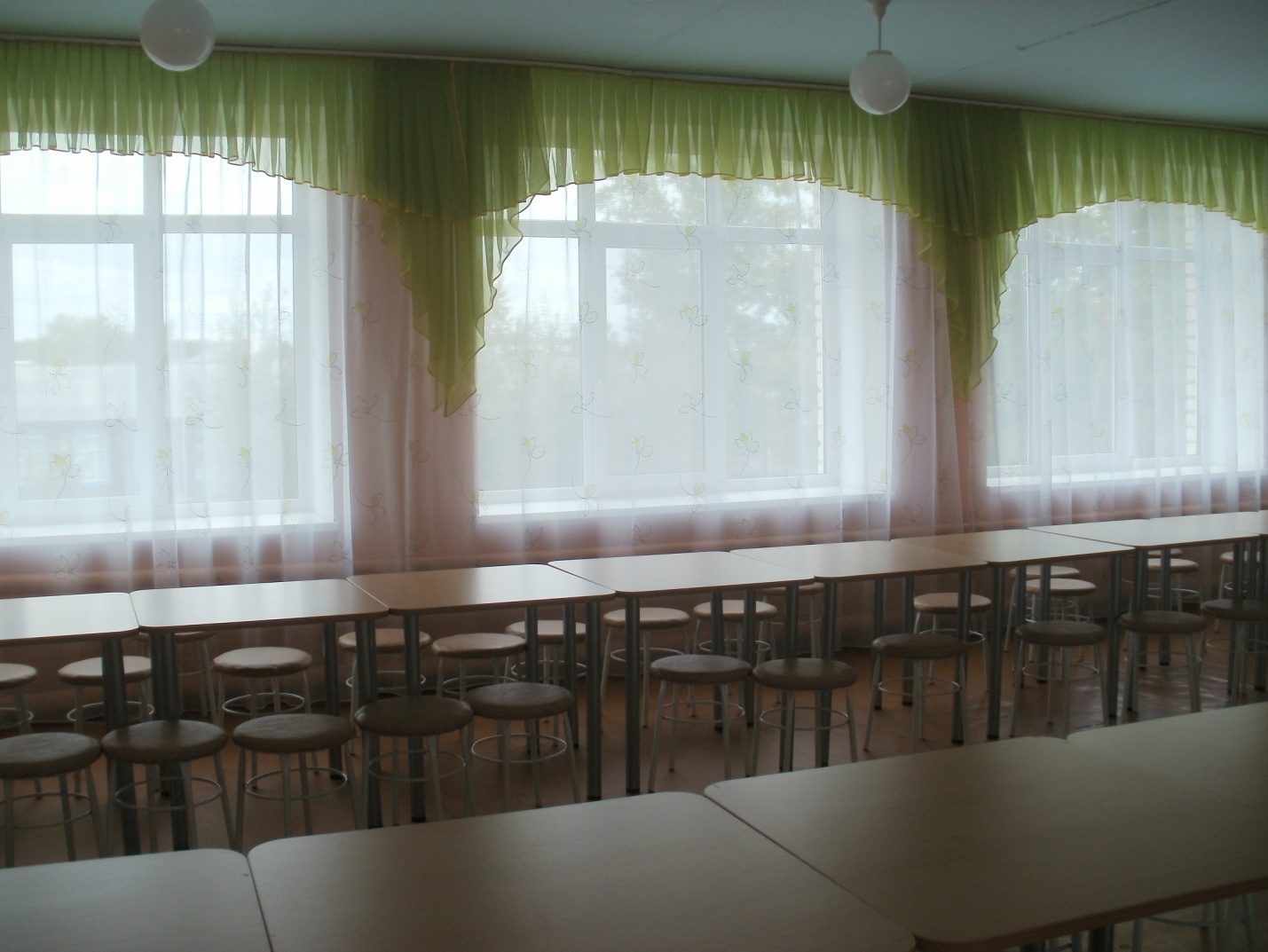 В столовой оформлен «ПРОИЗВОДСТВЕННЫЙ УГОЛОК» и уголок «ОХРАНЫ ТРУДА», в котором размещена вся необходимая информация.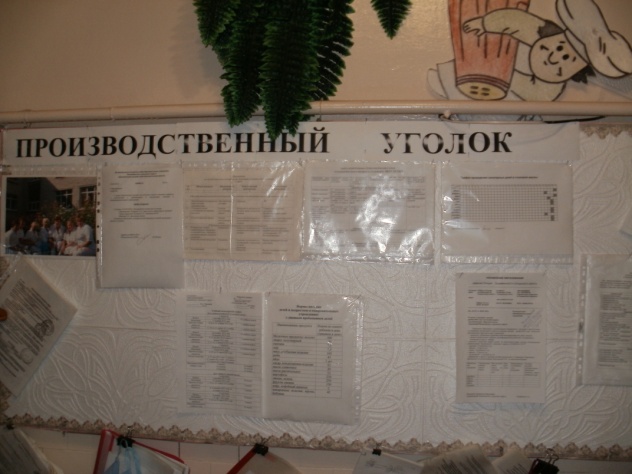 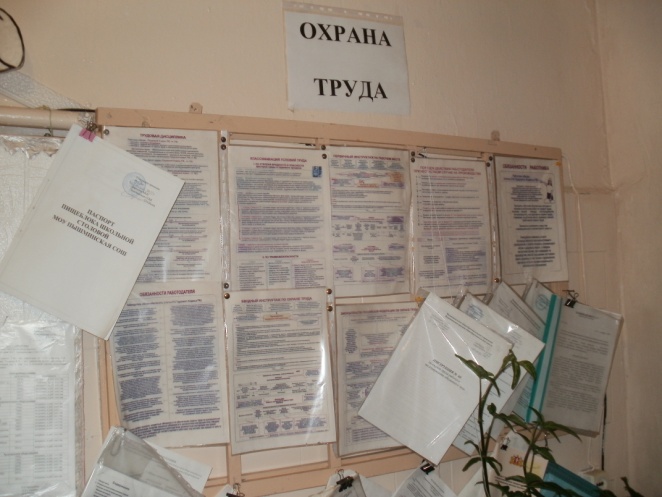 В столовой материально – техническое состояние производственных помещений  на достаточно хорошем уровне, достаточное количество холодильников и морозильных камер, плит и жарочных шкафов,  имеется вся необходимая посуда, кухонный инвентарь, столовые приборы. Во всех помещения заменена система вентиляции.Во всех помещениях столовой  санитарно – эпидемиологическое состояние  соответствует нормам правилам, соблюдается график  влажной уборки, сроки реализации продукции, не нарушается технологический процесс приготовления пищи. Со стороны надзирающих и проверяющих органов грубых замечаний нет.Все работники пищеблока своевременно проходя инструктажи по технике безопасности, соблюдают правила пожарной и электробезопасности имеют средства индивидуальной защиты. Все работники столовой имеют форменную одежду (головные уборы) халаты, фартуки. В школьной столовой разработано двух недельное меню, в котором используются продукты обогащенные  витаминами и микро – элементами, С-витаминизация третьих блюд, использование йодированной соли.Поставка продуктов питания на IV квартал 2013 года осуществлялась следующими предприятиями: Закуп овощей был осуществлен в сентябре 2013 года у населения Планомерно обновляется оборудование столовой. В 2013 году приобретено:Повара школьной столовой ежегодно демонстрируют свои профессиональные качества на конкурсе «Повар года». В 2013 году в конкурсе участвовала  Загорских Надежда Николаевна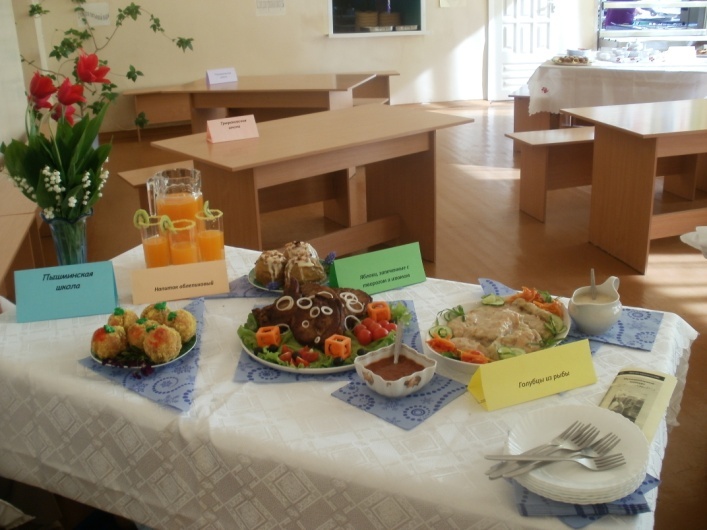 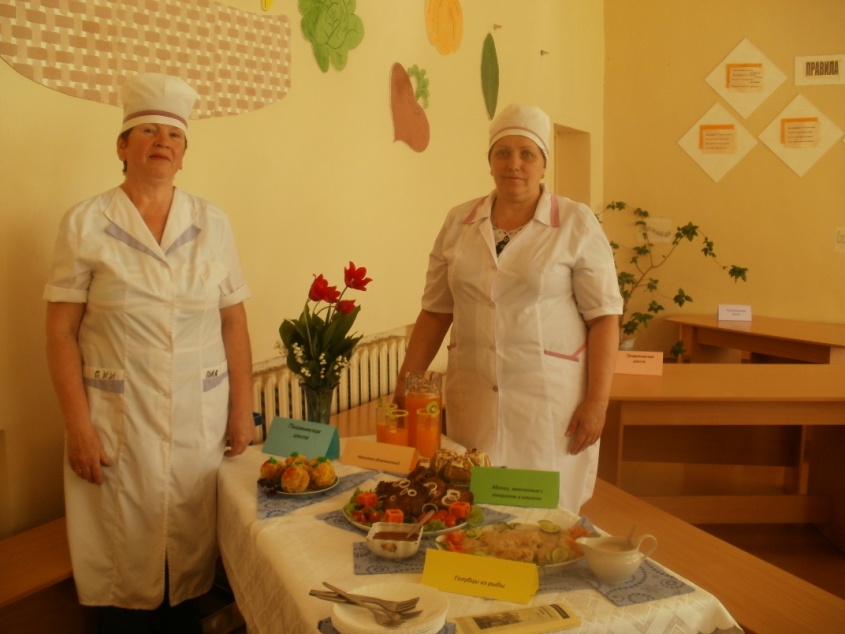 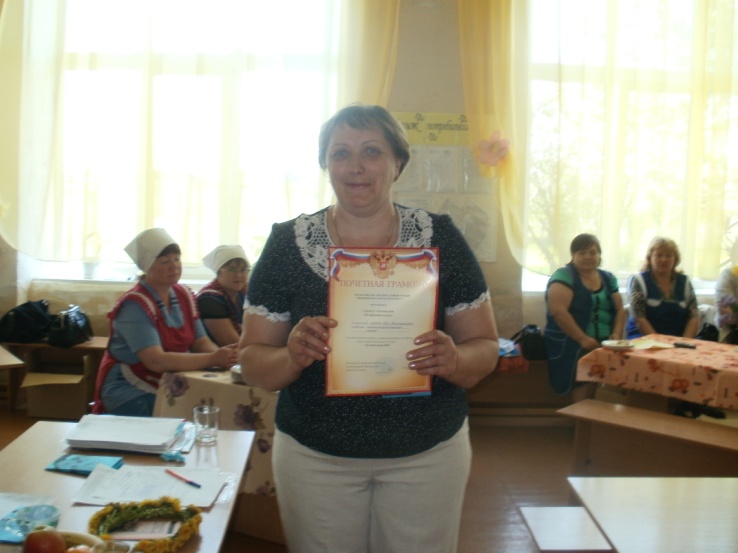 В обеденном зале оформлен «УГОЛОК  ПОТРЕБИТЕЛЯ»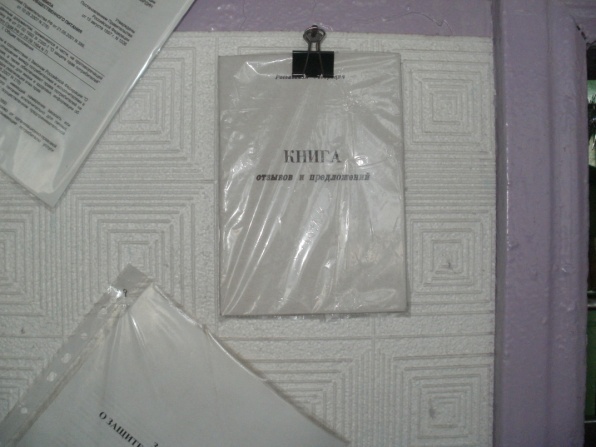 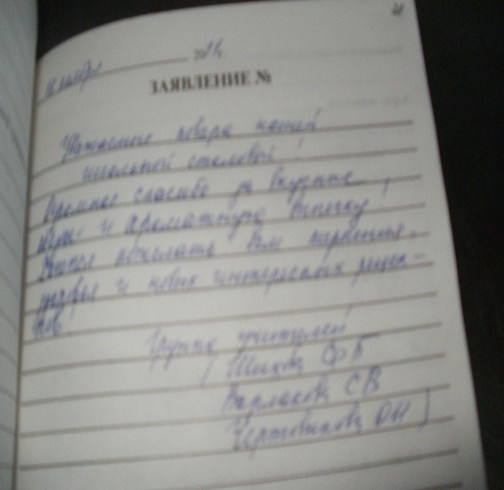 Отсутствие жалоб со стороны посетителей и предписаний надзорных органов, вспышек инфекционных заболеваний  среди учащихся и сотрудников, а так же результаты анкетирования детей и родителей свидетельствуют о том, что сотрудники столовой работают на достаточно высоком уровне.МБОУ ПГО «Пышминская СОШ»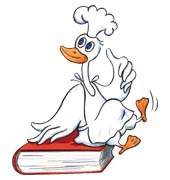 2013классывсего учащихсямалообеспеченныхмногодетныхдетей-инвалидовопекаемые и приемныедетский домвсего льготно питающихсяпитаются за родительскую платубуфетзавтракиполдники1108-----108--1061295-----95--9117382-----80--2852491-----89--420всего 376-----372--2677058225613237450--68830823546348--78333834654254--86828614241225--964275124391312--всего:385143338161921713929--10297312013142--11378200010225--всего:6615512023367--итого:8271563891817612175361 перемена (завтрак)2б,2в,2г,3в,4а,4г2 перемена (завтрак)1а,1б,1в,1г,1д,2а3 перемена (обед)5а,5б,5в,6а,6б,6в4 перемена (обед)9а,9б,9в,11а,11б5 перемена (обед 12-40)2б,2в,2г,3в,4а,4г6 перемена (обед 13-30)1а,1б,1в,1г,1д,2а1 перемена (обед 14-45)3а,3б,4,4в2 перемена (обед 15-40)7а,7б,7в,8а,8б,8в3 перемена (полдник 16-40)3а,3б1 перемена2а,2б,2в,2г,3в,4а,4г2 перемена3а,3б,4б,4в,5а,5б,5в3 перемена6а,6б,6в,7а,7б,7в,8а,9б4 перемена8б,8в,9а,9в,10а,11а,11бнаименованиефирмасуммаКолбасная продукцияИП Гарадин г. Саратов196450 рублейМясоИП Черемныхг. Камышлов364350 рублейМолоко и молочная продукцияООО «Алапаевский молочный комбинат»204600 рублейМолочная переработанная продукцияИП Кислых А.А.402000 рублейФруктыИП Плотникова99890 рублейМука, крупаИП Кислых А.А.99355 рублейПрочая продукцияИП Кислых А.А.99976 рублейКура охлажденнаяООО «Дельта» Карвель А.Ю.99704 рублейСокООО «Дельта» Карвель А.Ю.99941 руб. 59 коп.ЯйцоИП. Кислых А.А19080 рублейЛук и овощиИП Кислых А.А.23200 рублейОвощная переработанная продукцияИП Кислых А.А.31314 рублейКартофель5 тонн;Морковь1210 килограммКапуста2620 килограммСвёкла575 килограммнаименованиесуммастолы в обеденном зале49700 рублейшторы21000 рублеймоечные ванны22330 рублей